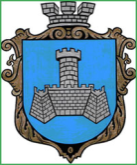 Українам. Хмільник  Вінницької областіР О З П О Р Я Д Ж Е Н Н Я МІСЬКОГО  ГОЛОВИ від 13 квітня 2020 р.                                                   №139–рПро проведення   позачерговогозасідання виконкому міської ради      Розглянувши   лист начальника управління праці та соціального захисту населення міської ради Тимошенко І.Я. від 10.04.2020 року №06-917/01-23,відповідно до п.п.2.2.3 пункту 2.2 розділу 2 Положення про виконавчий комітет Хмільницької міської ради 7 скликання, затвердженого  рішенням 46 сесії міської ради 7 скликання від 22.12.2017р. №1270, керуючись ст. 42, ст.59 Закону України „Про місцеве самоврядування в Україні”:Провести  позачергове засідання виконкому  міської  ради  14.04.2020 року о 10.00 год., на яке винести наступні питання:2.Загальному відділу міської ради  ( О.Д.Прокопович) довести це  розпорядження до членів виконкому міської ради та всіх зацікавлених суб’єктів.3.Контроль за виконанням цього розпорядження залишаю за собою.                    Міський голова                            С.Б.РедчикС.П.МаташО.Д.ПрокоповичН.О.Ридванюк1Про фінансування з місцевого бюджету у  2020 році коштів для надання одноразової матеріальної допомоги на усунення наслідків пожежі мешканці м Хмільника, яка перебуває у складних життєвих обставинах   Про фінансування з місцевого бюджету у  2020 році коштів для надання одноразової матеріальної допомоги на усунення наслідків пожежі мешканці м Хмільника, яка перебуває у складних життєвих обставинах   Про фінансування з місцевого бюджету у  2020 році коштів для надання одноразової матеріальної допомоги на усунення наслідків пожежі мешканці м Хмільника, яка перебуває у складних життєвих обставинах   Про фінансування з місцевого бюджету у  2020 році коштів для надання одноразової матеріальної допомоги на усунення наслідків пожежі мешканці м Хмільника, яка перебуває у складних життєвих обставинах   Про фінансування з місцевого бюджету у  2020 році коштів для надання одноразової матеріальної допомоги на усунення наслідків пожежі мешканці м Хмільника, яка перебуває у складних життєвих обставинах   Про фінансування з місцевого бюджету у  2020 році коштів для надання одноразової матеріальної допомоги на усунення наслідків пожежі мешканці м Хмільника, яка перебуває у складних життєвих обставинах   Доповідає: Тимошенко Ірина Ярославівна       Доповідає: Тимошенко Ірина Ярославівна       Доповідає: Тимошенко Ірина Ярославівна       Доповідає: Тимошенко Ірина Ярославівна       Доповідає: Тимошенко Ірина Ярославівна       Начальник управління праці та соціального захисту населення міської ради 2Про фінансування з міського бюджету у квітні 2020 року коштів для надання часткової компенсації вартості проїзду на міських автобусних маршрутах загального користування працівнику міськрайонної організації Товариства Червоного Хреста, який здійснює соціально-медичне обслуговування одиноких непрацездатних громадян за місцем їх проживання                  Про фінансування з міського бюджету у квітні 2020 року коштів для надання часткової компенсації вартості проїзду на міських автобусних маршрутах загального користування працівнику міськрайонної організації Товариства Червоного Хреста, який здійснює соціально-медичне обслуговування одиноких непрацездатних громадян за місцем їх проживання                  Про фінансування з міського бюджету у квітні 2020 року коштів для надання часткової компенсації вартості проїзду на міських автобусних маршрутах загального користування працівнику міськрайонної організації Товариства Червоного Хреста, який здійснює соціально-медичне обслуговування одиноких непрацездатних громадян за місцем їх проживання                  Про фінансування з міського бюджету у квітні 2020 року коштів для надання часткової компенсації вартості проїзду на міських автобусних маршрутах загального користування працівнику міськрайонної організації Товариства Червоного Хреста, який здійснює соціально-медичне обслуговування одиноких непрацездатних громадян за місцем їх проживання                  Про фінансування з міського бюджету у квітні 2020 року коштів для надання часткової компенсації вартості проїзду на міських автобусних маршрутах загального користування працівнику міськрайонної організації Товариства Червоного Хреста, який здійснює соціально-медичне обслуговування одиноких непрацездатних громадян за місцем їх проживання                  Про фінансування з міського бюджету у квітні 2020 року коштів для надання часткової компенсації вартості проїзду на міських автобусних маршрутах загального користування працівнику міськрайонної організації Товариства Червоного Хреста, який здійснює соціально-медичне обслуговування одиноких непрацездатних громадян за місцем їх проживання                  Доповідає:  Тимошенко Ірина Ярославівна                                Начальник управління праці та соціального захисту населення міської ради       Начальник управління праці та соціального захисту населення міської ради       Начальник управління праці та соціального захисту населення міської ради       Начальник управління праці та соціального захисту населення міської ради       Начальник управління праці та соціального захисту населення міської ради       3Про квартирний облік при виконкомі міської ради Про квартирний облік при виконкомі міської ради Про квартирний облік при виконкомі міської ради Про квартирний облік при виконкомі міської ради Про квартирний облік при виконкомі міської ради Про квартирний облік при виконкомі міської ради Доповідає: Сташок Ігор Георгійович                         Доповідає: Сташок Ігор Георгійович                         Начальник управління ЖКГ та КВ міської ради Начальник управління ЖКГ та КВ міської ради Начальник управління ЖКГ та КВ міської ради Начальник управління ЖКГ та КВ міської ради 4Про розгляд клопотань юридичних та фізичних осіб з питань видалення деревонасаджень у населених пунктах Хмільницької міської об’єднаної територіальної громади                 Про розгляд клопотань юридичних та фізичних осіб з питань видалення деревонасаджень у населених пунктах Хмільницької міської об’єднаної територіальної громади                 Про розгляд клопотань юридичних та фізичних осіб з питань видалення деревонасаджень у населених пунктах Хмільницької міської об’єднаної територіальної громади                 Про розгляд клопотань юридичних та фізичних осіб з питань видалення деревонасаджень у населених пунктах Хмільницької міської об’єднаної територіальної громади                 Про розгляд клопотань юридичних та фізичних осіб з питань видалення деревонасаджень у населених пунктах Хмільницької міської об’єднаної територіальної громади                 Про розгляд клопотань юридичних та фізичних осіб з питань видалення деревонасаджень у населених пунктах Хмільницької міської об’єднаної територіальної громади                 Доповідає:   Сташок Ігор Георгійович                                         Доповідає:   Сташок Ігор Георгійович                                         Доповідає:   Сташок Ігор Георгійович                                         Начальник управління ЖКГ та КВ міської ради     Начальник управління ЖКГ та КВ міської ради     Начальник управління ЖКГ та КВ міської ради     5Про розгляд клопотань юридичних та фізичних осіб з питань видалення деревонасаджень у населених пунктах Хмільницької міської об’єднаної територіальної громади Про розгляд клопотань юридичних та фізичних осіб з питань видалення деревонасаджень у населених пунктах Хмільницької міської об’єднаної територіальної громади Про розгляд клопотань юридичних та фізичних осіб з питань видалення деревонасаджень у населених пунктах Хмільницької міської об’єднаної територіальної громади Про розгляд клопотань юридичних та фізичних осіб з питань видалення деревонасаджень у населених пунктах Хмільницької міської об’єднаної територіальної громади Про розгляд клопотань юридичних та фізичних осіб з питань видалення деревонасаджень у населених пунктах Хмільницької міської об’єднаної територіальної громади Про розгляд клопотань юридичних та фізичних осіб з питань видалення деревонасаджень у населених пунктах Хмільницької міської об’єднаної територіальної громади Доповідає:  Сташок Ігор Георгійович                               Доповідає:  Сташок Ігор Георгійович                               Доповідає:  Сташок Ігор Георгійович                               Доповідає:  Сташок Ігор Георгійович                               Начальник управління ЖКГ та КВ міської ради  Начальник управління ЖКГ та КВ міської ради  6Про надання малолітній С. М. Р., ___20__ р.н.  статусу дитини позбавленої батьківського піклуванняПро надання малолітній С. М. Р., ___20__ р.н.  статусу дитини позбавленої батьківського піклуванняПро надання малолітній С. М. Р., ___20__ р.н.  статусу дитини позбавленої батьківського піклуванняПро надання малолітній С. М. Р., ___20__ р.н.  статусу дитини позбавленої батьківського піклуванняПро надання малолітній С. М. Р., ___20__ р.н.  статусу дитини позбавленої батьківського піклуванняПро надання малолітній С. М. Р., ___20__ р.н.  статусу дитини позбавленої батьківського піклуванняДоповідає: Тишкевич Юрій Іванович       Доповідає: Тишкевич Юрій Іванович       Доповідає: Тишкевич Юрій Іванович       Доповідає: Тишкевич Юрій Іванович       Начальник служби у справах дітей міської радиНачальник служби у справах дітей міської ради7Про надання малолітньому С. Я. Р., ____20__ р.н. статусу дитини позбавленої батьківського піклуванняПро надання малолітньому С. Я. Р., ____20__ р.н. статусу дитини позбавленої батьківського піклуванняПро надання малолітньому С. Я. Р., ____20__ р.н. статусу дитини позбавленої батьківського піклуванняПро надання малолітньому С. Я. Р., ____20__ р.н. статусу дитини позбавленої батьківського піклуванняПро надання малолітньому С. Я. Р., ____20__ р.н. статусу дитини позбавленої батьківського піклуванняПро надання малолітньому С. Я. Р., ____20__ р.н. статусу дитини позбавленої батьківського піклуванняДоповідає:  Тишкевич Юрій Іванович             Доповідає:  Тишкевич Юрій Іванович             Доповідає:  Тишкевич Юрій Іванович             Доповідає:  Тишкевич Юрій Іванович             Начальник служби у справах дітей міської радиНачальник служби у справах дітей міської ради8Про внесення змін до рішення виконкому Хмільницької міської ради від 25.02.2019 р. №72 «Про комісію з питань захисту прав дитини»Про внесення змін до рішення виконкому Хмільницької міської ради від 25.02.2019 р. №72 «Про комісію з питань захисту прав дитини»Про внесення змін до рішення виконкому Хмільницької міської ради від 25.02.2019 р. №72 «Про комісію з питань захисту прав дитини»Про внесення змін до рішення виконкому Хмільницької міської ради від 25.02.2019 р. №72 «Про комісію з питань захисту прав дитини»Про внесення змін до рішення виконкому Хмільницької міської ради від 25.02.2019 р. №72 «Про комісію з питань захисту прав дитини»Про внесення змін до рішення виконкому Хмільницької міської ради від 25.02.2019 р. №72 «Про комісію з питань захисту прав дитини»Доповідає:  Тишкевич Юрій Іванович             Доповідає:  Тишкевич Юрій Іванович             Доповідає:  Тишкевич Юрій Іванович             Доповідає:  Тишкевич Юрій Іванович             Начальник служби у справах дітей міської радиНачальник служби у справах дітей міської ради